      Schützen – Veteranen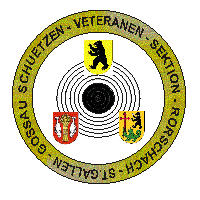       Regionalsektion  Rorschach – St. Gallen – Gossau    Bankkonto: Raiffeisenbank CH06 8080 8004 3637 8904 8  Präsident:                  Ruedi Künzler, Kauffmannstrasse 6, 9008 St. Gallen, Tel. 079 696 85 75Jahresbericht des Präsidenten über das Geschäftsjahr 2022Werte Ehrenveteranen, liebe Veteraninnen und VeteranenNach Corona durften wir im 2022 wieder ohne Einschränkungen unseren Sport ausüben.Leider blieben die Teilnehmerzahlen der verschiedenen Wettkämpfe jedoch unter den Erwartungen. Einige Kameraden haben wohl die Pandemie zum Anlass benutzt, ihr Sportgerät an den berühmten Nagel zu hängen; andere haben sich mit Kontakten noch zurück gehalten. Leider mussten wir im vergangenen Jahr auch von ungewöhnlich vielen Kameraden für immer Abschied nehmen, was sich auch im Mitgliederbestand (-6) auswirkt.Über die einzelnen Wettkämpfe wird unser Schützenmeister im Detail berichten. Auch wenn ich eingangs allgemein von noch unbefriedigenden Teilnehmerzahlen gesprochen habe, so darf ich doch erfreut feststellen, dass unser Regionalverband jeweils mit den höchsten, prozentualen Beteiligungszahlen im Kanton dasteht. Besten Dank für euren Einsatz!Ein Anlass hat das Verbandsjahr besonders geprägt. An zwei Wochenenden im Juni führten wir das Kantonalschützenfest für Veteranen auf der Schiessanlage Witen Goldach durch.Mit 338 Gewehr- und 82 Pistolenschützen blieb auch hier die Beteiligung unter den Erwartungen. Nur 33.1% aller St. Galler Schützenveteranen fanden den Weg nach Goldach. Bei unserem RV waren es wenigstens 52.2%. Was waren wohl die Gründe fürs nicht teilnehmen?An dieser Stelle ein grosser Dank an unseren gesamten Vorstand sowie an die zahlreichen Helfer, welche dazu beigetragen haben, dass das Fest in kameradschaftlicher Atmosphäre und ohne wesentliche Anstösse durchgeführt werden konnte. Dank vieler grosszügiger Sponsoren, denen an dieser Stelle nochmals herzlich gedankt sei, konnte der Anlass mit einem finanziell positiven Ergebnis abgeschlossen werden.Meinem Vorstand, der an 3 ordentlichen Sitzungen und 3 OK-Sitzungen für das Kantonalschützenfest getagt hat, danke ich für die stets zuverlässige und uneigennützige Arbeit ganz herzlich. In meinem Dank eingeschlossen sind selbstverständlich auch die Revisoren sowie der Fähnrich.Allen Mitgliedern unseres Verbandes wünsche ich vor allem gute Gesundheit und hoffe, Euch möglichst zahlreich an den kommenden Schiessanlässen anzutreffen.Für die kommende Schiesssaison wünsche ich allen «gut Schuss»! Euer PräsidentRuedi Künzler     